СУМСЬКА МІСЬКА РАДАVIII СКЛИКАННЯ XІ СЕСІЯРІШЕННЯЗ метою забезпечення довгострокової і стабільної співпраці між Сумською міською радою та Верхньосироватською сільською радою на взаємовигідних для сторін умовах, керуючись пунктом 43 частини першої статті 26 Закону України 
«Про місцеве самоврядування в Україні», Сумська міська рада ВИРІШИЛА:Затвердити угоду про соціально-економічне співробітництво між Сумською міською радою та Верхньосироватською сільською радою на період 2022-2024 роки згідно з додатком до рішення. Секретар Сумської міської ради 	 Олег РЄЗНІКВиконавець: Кисіль О.А. _____________УГОДА № _______ПРО СОЦІАЛЬНО – ЕКОНОМІЧНЕ СПІВРОБІТНИЦТВО МІЖ СУМСЬКОЮ МІСЬКОЮ РАДОЮ ТА ВЕРХНЬОСИРОВАТСЬКОЮ СІЛЬСЬКОЮ РАДОЮНА ПЕРІОД 2022 – 2024 РОКИм. Суми	            	                                        		 «___» _________ 2021 рокуСумська міська рада, від імені та в інтересах Сумської міської територіальної громади, в особі Сумського міського голови Лисенка Олександра Миколайовича, що діє на підставі Закону України «Про місцеве самоврядування в Україні», з однієї сторони, та Верхньосироватська сільська рада Сумського району Сумської області, від імені та в інтересах Верхньосироватської сільської територіальної громади, в особі Верхньосироватського сільського голови Нечипоренко Зої Олександрівни, що діє на підставі Закону України «Про місцеве самоврядування в Україні», з другої сторони, надалі – «Сторони», будучи зацікавленими в підвищенні соціальних стандартів життя мешканців Сумської міської територіальної громади та населених пунктів, що входять до складу Верхньосироватської сільської територіальної громади, а саме: с. Верхня Сироватка, с. Новоселиця, с. Залізняк, с. Стінка, с. Захарівське, с. Великий Бобрик, 
с. Малий Бобрик, с. Юсупівка, селище Кам’яне, с. Івахнівка, розвитку та зростання економічного співробітництва Сторін, налагодження взаємовигідних зав’язків між підприємствами, установами та організаціями, прагнучи створити довгострокову стабільну основу для різносторонньої співпраці, уклали цю Угоду про наступне:1.ПРЕДМЕТ УГОДИ1.1. Сторони домовилися:1.1.1. Будувати та розвивати відносини на основі партнерства та врахування взаємних потреб та інтересів.1.1.2. Сприяти становленню, збереженню та розширенню фінансово – економічних, соціальних та культурних зав’язків, спрямованих на підвищення якості життя населення та ефективного виконання органами місцевого самоврядування своїх повноважень.1.1.3. Розробляти та фінансувати спільні проекти, спрямовані на соціально-економічний розвиток територіальних громад, забезпечувати умови для інвестування коштів у виробництво, соціальну сферу, що являють собою взаємний інтерес.2. ЗОБОВ’ЯЗАННЯ СТОРІН2.1. Сумська міська рада для забезпечення експлуатації полігону для складування твердих побутових відходів Сумської міської територіальної громади (орендована земельна ділянка 1-ої, 2-ої, 3-ої черги полігону площею18,6976 га) та збільшення його площі (орієнтована площа земельної ділянки 4-ої черги полігону, що буде надана в оренду, площею 22,5532 га) у рамках даної Угоди приймає на себе наступні зобов’язання:2.1.1. Передавати міжбюджетний трансфер у вигляді іншої субвенції  бюджету Верхньосироватської сільської територіальної громади, у тому числі на фінансування програм та об’єктів соціально-культурної сфери, що знаходяться на території Верхньосироватської  сільської  територіальної громади, протягом строку дії Угоди у сумі:- 2022 рік – 12 000 000 гривень;- 2023 рік – 13 000 000 гривень;- 2024 рік – 15 000 000 гривень.2.1.2. Обсяг субвенцій, зазначений у підпункті 2.1.1. пункту 2.1. цього розділу Угоди, починаючи з 01.01.2023, переглядається щорічно з урахуванням офіційно визначеного індексу споживчих цін (з грудня до грудня попереднього року).2.1.3. За пропозиціями Верхньосироватської сільської ради визначати напрями спрямування коштів в додатку до угоди про передачу міжбюджетного трансферу на кожен рік, який укладається головами Сторін без затвердження рішеннями відповідних рад.2.2. Верхньосироватська сільська рада з метою забезпечення експлуатації діючого полігону для складування твердих побутових відходів Сумської міської територіальної громади (орендована земельна ділянка 1-ої, 2-ої, 3-ої черги полігону площею 18,6976 га) та збільшення його площі (орієнтована площа земельної ділянки 4-ої черги полігону, що буде надана в оренду, площею 22,5532 га, визначеної планом земельної ділянки сільськогосподарського призначення державної власності, розташованої за межами населених пунктів), який знаходиться на території земель Верхньосироватської сільської ради, приймає на себе наступні зобов’язання:2.2.1. Сприяти Сумській міській раді у вирішенні усіх питань, пов’язаних з експлуатацією полігону для складування твердих побутових відходів та збільшення його площі через укладання договорів оренди земельних ділянок.2.2.2. У найкоротші строки вирішувати організаційні питання, що належні до власної компетенції, пов’язані з експлуатацією полігону для складування твердих побутових відходів, та укладанням договору оренди земельної ділянки орієнтовною площею 22,5532 га для розміщення та будівництва 4-ої черги полігону. 2.2.3. Утримуватися від проявів недружніх дій відносно Сумської міської ради, пов'язаних з будь-яким обмеженням експлуатації полігону та отриманням в оренду земельної ділянки для розміщення та будівництва 4-ої черги полігону.  2.2.4. Після закінчення експлуатації 1-ої  та 2-ої черги діючого полігону надати дозвіл на відведення земельної ділянки для будівництва 4-ої черги полігону орієнтовною площею 22,5532 га.3.СТРОК ДІЇ УГОДИ3.1. Угода вступає в силу з 01 січня 2022 року після затвердження рішеннями Сумської міської ради та Верхньосироватської сільської ради та діє до 31 грудня 2024 року.3.2. За рішенням Сумської міської ради або за рішенням Верхньосироватської сільської ради дія даної Угоди може бути достроково припинено в односторонньому порядку у разі невиконання Угоди однією із Сторін. Угода вважається припиненою не раніше ніж через шість місяців після відповідного письмового повідомлення про дострокове припинення.4.ІНШІ УМОВИ4.1. З метою реалізації положень даної Угоди Сторони можуть укладати додаткові угоди, інші договори, які передбачають конкретні заходи і порядок реалізації Угоди, затверджувати спільні плани по реалізації даної Угоди.4.2. У випадках, не передбачених даною Угодою, Сторони керуються вимогами чинного законодавства України.4.3. У разі виникнення будь-яких суперечностей між Сторонами щодо реалізації положень даної Угоди, Сторони вирішують їх шляхом взаємних консультацій та переговорів.4.4. Зміни до Угоди здійснюються в такому ж порядку, за яким Угода укладена.4.5. Угода про соціально-економічне співробітництво № 545/07-18 від
11 жовтня 2018 року, укладеною між Сумською міською радою та Верхньосироватською сільською радою, втрачає чинність з 01 січня 2022 року.4.6. Дана Угода складена у двох оригінальних примірниках, що мають однакову юридичну силу, по одному для кожної із Сторін.Верхньосироватська сільська рада Сумського району Сумської областіСумська область, Сумський район, с. Верхня Сироватка, площа Козацької 
слави, 2.Сільський голова 						З.О. НечипоренкоСумська міська радам. Суми, майдан Незалежності, 2.Сумський міський голова  					О.М. ЛисенкоСекретар Сумської міської  ради 						Олег РЄЗНІКВиконавець: Кисіль О.А.___________ 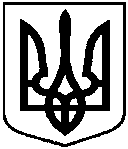 від 29 вересня 2021 року №1925 - МРм. СумиПро затвердження угоди про соціально-економічне співробітництво між Сумською міською радою та Верхньосироватською сільською радою на період 2022-2024 рокиДодатокдо рішення Сумської міської ради 
«Про затвердження угоди про соціально-економічне співробітництво між Сумською міською радою та Верхньосироватською сільською радою на період 2022-2024 роки» від 29 вересня  2021 року №1925 -МР